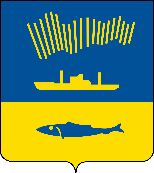 АДМИНИСТРАЦИЯ ГОРОДА МУРМАНСКАП О С Т А Н О В Л Е Н И Е 30.09.2022                                                                                                        № 2808В соответствии с Федеральными законами от 06.10.2003 № 131-ФЗ           «Об общих принципах организации местного самоуправления в Российской                 Федерации», от 28.12.2009 № 381-ФЗ «Об основах государственного регулирования торговой деятельности в Российской Федерации», Уставом муниципального образования городской округ город-герой Мурманск, постановлением администрации города Мурманска от 13.06.2013 № 1462                        «Об утверждении порядка организации размещения нестационарных торговых объектов на территории муниципального образования город Мурманск», протоколом заседания комиссии по организации размещения нестационарных торговых объектов на территории муниципального образования город Мурманск от 25.08.2022 № 11 п о с т а н о в л я ю: 1. Внести в приложение к постановлению администрации города Мурманска от 28.05.2020 № 1244 «Об утверждении схемы размещения нестационарных торговых объектов на территории муниципального образования город Мурманск» (в ред. постановлений от 22.09.2020 № 2192,                от 19.10.2020 № 2408, от 30.11.2020 № 2753, от 20.01.2021 № 80, от 24.02.2021 № 417, от 06.04.2021 № 896, от 16.06.2021 № 1647, от 13.07.2021 № 1854,                 от 16.08.2021 № 2125, от 30.09.2021 № 2470, от 28.10.2021 № 2749,                               от 06.12.2021 № 3126, от 24.01.2022 № 107, от 10.02.2022 № 313, от 24.05.2022 № 1340, от 21.06.2022 № 1648, от 17.08.2022 № 2318) следующие изменения:1.1. Исключить строку 1.11 раздела 1 таблицы и приложение № 1.11                  к схеме размещения нестационарных торговых объектов на территории муниципального образования город Мурманск. 1.2. Исключить строку 5.11 раздела 5 таблицы и приложение № 5.11                  к схеме размещения нестационарных торговых объектов на территории муниципального образования город Мурманск.2. Отделу информационно-технического обеспечения и защиты информации администрации города Мурманска (Кузьмин А.Н.) разместить настоящее постановление на официальном сайте администрации города Мурманска в сети Интернет.3. Редакции газеты «Вечерний Мурманск» (Хабаров В.А.) опубликовать настоящее постановление.4. Настоящее постановление вступает в силу со дня официального опубликования.          5. Контроль за выполнением настоящего постановления возложить                          на заместителя главы администрации города Мурманска Синякаева Р.Р.Глава администрации города Мурманска                                                                         Ю.В. Сердечкин